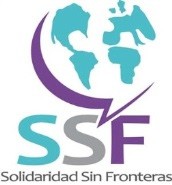 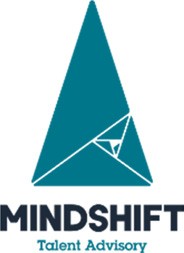 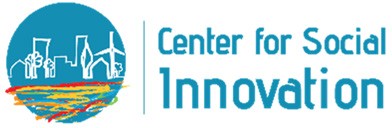 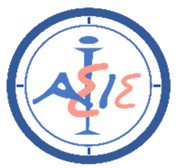 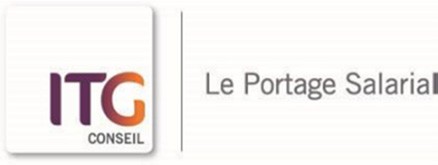 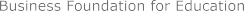 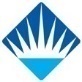 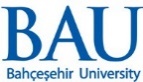 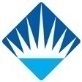 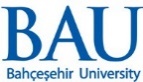 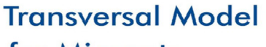 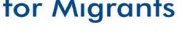 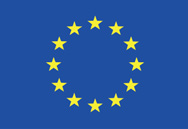 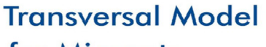 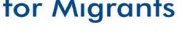 BOITE A OUTILS POUR LES MIGRANTS5.1 – Créativité : curiositéPROJET TRANSVERSAL POUR LES MIGRANTS2018-1-FR01-KA202-048007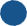 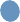 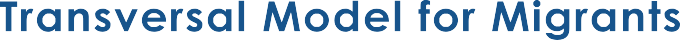 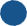 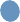 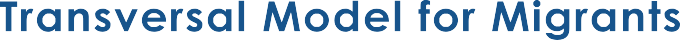 SOMMAIREINTRODUCTIONLe Projet Transversal pour les migrants (No. 2018-1-FR01-KA202-048007) est financé par la Commission européenne, dans le cadre du programme Erasmus, Partenariats stratégiques pour l’enseignement et la formation professionnelle. Il a une durée de deux ans, de septembre 2018 à août 2020, et est porté par un consortium de sept organisations:ITG Conseil, FranceIASIS, GrèceCenter for Social Innovation, ChypreMindshift Talent Advisory, PortugalBusiness Foundation for Education, BulgarieSolidaridad Sin Fronteras, EspagneBahcesehir Universitesi Foundation, Turquie. La boîte à outils des migrants est la troisième production intellectuelle (IO3) du projet et comprend un ensemble de conseils, de recommandations, de guides pratiques, de fiches d’information spécifiques. Cette production intellectuelle vise à aider directement les migrants à penser, à agir, à faire valoir leurs droits et, si nécessaire, à entreprendre des mesures correctives en réponse à des situations que l’inégalité a subies ou cachées (identification des freins et des solutions crédibles), et d’identifier et de développer leurs compétences transversales, en capitalisant sur leurs expériences ainsi que sur des cas et des exemples de réussite concrète.TERMES DE REFERENCEUnité e) CRÉATIVITÉ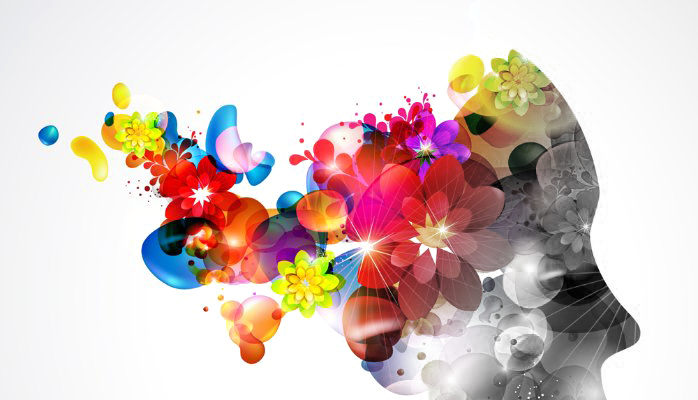 .			Le Projet Transversal pour les migrants, 2018-1-FR01-KA202-048007, a été financé avec le soutien de la Commission européenne. Le contenu de la boîte à outils des migrants ne reflète que le point de vue de l’auteur, et la Commission ne peut être tenue responsable de toute utilisation qui peut être faite des informations contenues dans ce document.INTRODUCTION3TERMES DE REFERENCE5Unité e) CREATIVITE76Explorer la connexion Curiosité-Créativité77Comment développer la curiosité79SCAMPER Hunt81EQFLe Cadre européen de qualification (CEQ) est un outil de traduction qui aide à comprendre et à comparer les qualifications attribuées dans différents pays et par différents systèmes d’éducation et de formation, structurés en huit niveaux.Niveau EQF 5Les qualifications EQF de niveau 5 sont conçus pour améliorer les compétences des personnes déjà en emploi et leur fournir des compétences techniques, transversales et/ou de gestion avancées.IncitationsUn encouragement à mettre l’apprentissage en pratique.Connaissance (niveau 5)Il s’agit d’une connaissance spécialisée, factuelle et théorique dans un domaine de travail ou d’étude et d’une prise de conscience des limites de cette connaissance.Résultats d’apprentissageLes résultats d’apprentissage sont des énoncés qui décrivent l’apprentissage important et essentiel à réaliser et qui peuvent être démontrés de façon fiable à la fin de la formation. Dans le FEQ, les résultats des apprentissages sont décrits en termes de connaissances, de compétences, de responsabilité et d’autonomie.Responsabilité et autonomie (niveau 5)Moyens d’exercer la gestion et la supervision dans des contextes de travail ou d’activités d’étude où il y a un changement imprévisible et de développer le rendement de soi et des autres.Compétences (niveau 5)Représente une gamme complète de compétences cognitives et pratiques nécessaires pour développer des solutions créatives aux problèmes abstraits.Compétences transversales pour les migrants		Titre de l’unité: CréativitéTitre de la sous-unité: Curiosité									CONNAISSANCECOMPETENCESRESPONSABILITESÀ la fin de l’unité, les apprenants seront capables de À la fin de l’unité, les apprenants seront capables de À la fin de l’unité, les apprenants seront capables de Réfléchir à ce qu’est la connexion créativité-curiositén/an/aNIVEAU EQF 5NIVEAU EQF 5NIVEAU EQF 5Nom de l’activité :Explorer la connexion curiosité-créativitéType d’activité :Étude de cas / Apprentissage auto-directRéférence :adapté de:www.psychologytoday.com/us/blog/our-innovating-minds/201707/creativity-whats-curiosity-got-do-itwww.huffpost.com/entry/why-curiosity-is-the-key_b_10764428Durée :1hNombre de participants:IndividuelsDescription de l’activité:En complétant cette activité, vous serez en mesure de réfléchir sur ce qui est le lien entre la créativité et la curiosité.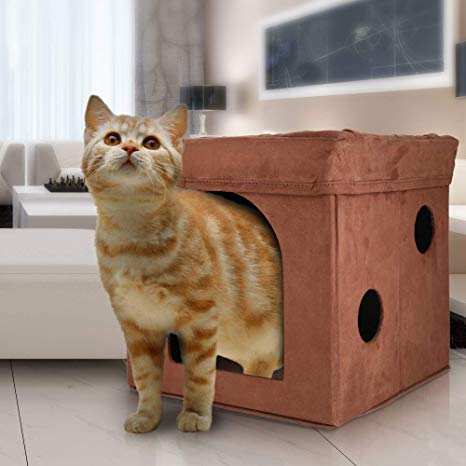 IntroductionLa curiosité a peut-être tué le chat, mais elle alimente des niveaux élevés de créativité en nous. En fait, la curiosité s’est avérée tout aussi importante que l’intelligence afin de réussir et de naviguer dans notre monde de plus en plus complexe.C’est peut-être pourquoi l’auteur Elizabeth Gilbert, qui a écrit un excellent livre sur la créativité appelé Big Magic: Creative Living Beyond Fear (sans parler de l’un des livres les plus vendus de notre temps « Manger, prier et aimer »), dit que suivre notre curiosité au lieu de notre passion est la véritable clé d’une vie intéressante et créative. Cette approche mène à la créativité parce qu’elle nous permet de nous pencher dans l’incertitude avec une attitude positive - se détendre et ouvrir nos esprits à de nouvelles idées, compétences et façons de résoudre les problèmes.Comme l’a dit Albert Einstein : « Je n’ai pas de talents particuliers. Je ne suis que passionnément curieux. »Développer la curiosité, c’est comme construire toute autre nouvelle compétence ou habitude - il faut la pratique répétée. Cet instinct nous est venu naturellement, enfant, quand nous avons eu la curiosité de traverser notre corps, explorant avec enthousiasme de nouvelles expériences. Cependant, à mesure que nous vieillissons, nous perdons souvent ce sens de la nouveauté et de l’exploration. Nous avons tendance à privilégier la certitude, la sécurité et une façon simple de donner un sens au monde. Ironiquement, ce n’est qu’une fois que nous devenons adultes que notre cerveau est suffisamment développé pour traiter de nouvelles découvertes et les transformer en idées et stratégies concrètes.Afin de susciter de nouveaux niveaux de créativité en tant qu’adultes, nous avons besoin de revenir en contact avec notre curiosité enfantine. Nous avons besoin d’observer, d’explorer, de poser des questions, et de nous aventurer à nouveau dans l’inconnu. Ouvrir nos esprits de cette façon nous aidera à prospérer dans nos emplois actuels et à obtenir de nouvelles opportunités. La curiosité est l’un des principaux traits que les employeurs recherchent lorsqu’ils prennent des décisions d’embauche, car c’est un indicateur clé d’autres grandes qualités en milieu de travail comme l’empathie, la créativité, l’innovation et la capacité d’apprendre rapidement.Questions de réflexionQuelles sortes ou sources d’information devriez-vous explorer plus en détail avant de vous lancer dans la phase de génération d’idées de vos activités créatives?Autorisez-vous votre curiosité à une curiosité suffisante ?Etes-vous "boxe dans" votre curiosité trop, ou trop tôt?Ou pour utiliser une métaphore différente: Donnez-vous les rênes de votre curiosité le "mou créatif" dont il a besoin?Regardez à nouveau la photo au sommet de cette activité. Pensez au regard critique du chat, à son attention tête-inclinée vers quelque chose en dehors de la photographie. Il n’est pas tellement absorbé dans sa boîte qu’il n’est pas aussi curieux de quelque chose de plus.  Quel est le "quelque chose de plus" que vous devriez explorer attentivement?Analysez vos réponses à ces questions et réfléchissez à l’endroit où vous devez vous améliorer en ce qui concerne la curiosité.Recommandations (pour les formateurs) – O4:			Cette étude de cas peut être introduite dans la formation en personne, et après résolution individuelle, les participants peuvent ensuite discuter des résultats chez les pairs, puis présenter des conclusions au groupe			Appendix:n/a 								Compétences transversales pour les migrants	Titre de l’unité: CréativitéTitre de la sous-unité: Curiosité								CONNAISSANCECOMPETENCESRESPONSABILITESÀ la fin de l’unité, les apprenants seront capables de À la fin de l’unité, les apprenants seront capables de À la fin de l’unité, les apprenants seront capables de n/an/astimuler une attitude de curiositéNIVEAU EQF 5NIVEAU EQF 5NIVEAU EQF 5Nom de l’activité :Comment développer la curiositéType d’activité :Conseils/apprentissage auto-directRéférence :adapté de:https://www.quarterlife.co/home/cultivating-curiosity-how-to-get-it-back-if-you’ve-lost-it https://www.quarterlife.co/home/cultivating-curiosity-how-to-get-it-back-if-you’ve-lost-ithttps://www.forbes.com/sites/forbesagencycouncil/2017/11/15/five-ways-to-cultivate-curiosity-and-tap-into-your-creativity/#6e130cc51fd6Durée :1hNombre de participants:IndividuelsDescription de l’activité :En complétant cette activité, vous pourrez cultiver votre curiosité.IntroductionOù est passé notre curiosité ?Ainsi, la vie est occupée et il n’y a pas de temps, mais cultiver plus de curiosité dans votre vie est important pour l’auto-croissance et de devenir un apprenant à vie. Vous pouvez trouver une nouvelle passion ou un nouvel intérêt le long du chemin. Voici quelques façons de susciter ce voyage à nouveau:Recommandations (pour les formateurs d’apprenants) :			Cette activité peut se faire en tant que dynamique de groupe, en équipes de deux, chacun prend un pourboire, réfléchir à ce sujet et ensuite partager avec le reste du groupe.			Annexe :n/aCompétences transversales pour les migrants		Titre de l’unité: CréativitéTitre de la sous-unité: Curiosité									CONNAISSANCECOMPETENCESRESPONSABILITESÀ la fin de l’unité, les apprenants seront capables de À la fin de l’unité, les apprenants seront capables de À la fin de l’unité, les apprenants seront capables de n/aidentifier des moyens de cultiver la curiosité et de puiser dans la créativité.n/aEQF level 5EQF level 5EQF level 5Nom de l’activité :La technique SCAMPERType d’activité :Imagination guidée/apprentissage auto-directRéférence :adapté de:www.psychologytoday.com/us/blog/our-innovating-minds/201707/creativity-whats-curiosity-got-do-itwww.huffpost.com/entry/why-curiosity-is-the-key_b_10764428Durée :1hNombre de participants:IndividuelDescription of the activity:En complétant cette activité, vous serez en mesure de tirer parti de votre curiosité et d’explorer votre curiosité.IntroductionLa technique SCAMPER, pour sa part, utilise un ensemble de questions dirigées et stimulantes pour suggérer un ajout ou une modification de quelque chose qui existe déjà. Il a également reçu beaucoup d’attention comme un outil d’apprentissage qui favorise la sensibilisation, le lecteur, la fluidité, la flexibilité, l’originalité et la curiosité.SCAMPER fournit un outil de « poche de hanche » ; c’est-à-- par cas, une méthode imprévue d’élaboration de questions appropriées sur une base impromptue. Les changements que SCAMPER représente sont les :S - Substitut, arrive avec un autre sujet qui est équivalent au sujet actuelC - Combiner, ajoute de l’information au sujet originalA - S’adapter (p. ex., modifier, modifier la fonction, utiliser une partie d’un autre élément)M - Modifier (p. ex., augmenter ou réduire l’échelle, changer de forme, modifier les attributs)P - Mettre à d’autres fins (p. ex. identifier les scénarios et les situations possibles où ce sujet peut être utilisé)E - Éliminer (p. ex., supprimer les éléments, simplifier, réduire à la fonctionnalité de base)R - Revers (p. ex., tourner à l’envers ou à l’envers)Recommandations (pour les formateurs d’apprenants) :			Cette activité peut se faire en tant que dynamique de groupe, en équipes de deux ou plus.			Appendix:Technique SCAMPERRecherchez et localisez les éléments suivants :Analysez vos premières réponses à ces questions. Ensuite, fournir une autre solution aux mêmes questions. Réfléchissez ensuite à l’endroit où vous devez vous améliorer en ce qui concerne la curiosité et la créativité.